Готовый контент для рекламыОсновой для успешной кампании по раскрутке сайта является правильно составленный, написанный и оформленный рекламный текст. Ведь грамотно написанный текст рекламы должен не просто содержать в себе информацию о продвигаемом товаре или услуге, но и заставить обычного пользователя перейти на ваш сайт для более подробного ознакомления с ним. Чаще всего такие статьи пишутся  под конкретный товар, но существует и другой способ получения контента. Многие биржи копирайтинга или фрилансеров имеют архивы с уже готовыми  работами. Конечно, в таком случае содержание не подгоняется под конкретные требования, и найти подходящее, скажем, рекламное предложение сайт турагентства не так-то просто. Тем не менее, подобный вариант может обойтись в разы дешевле, чем заказ под конкретные требования у профессионала.Нужен текст? Вам на «Пять баксов»!Наша платформа предоставляет уникальный вариант взаимодействия между заказчиком и исполнителем, суть которого в покупке сформированного пакета услуг. В пакете может содержаться различное количество предложений, все зависит от того, во сколько фрилансер оценивает свои навыки. Тем не менее, ничто не мешает купить сразу одну или несколько ранее написанных автором работ. Например, копирайтер может выставить в своем ките уже оформленное рекламное предложение турагентства, по фиксированной стоимости. Или вам нужна качественная реклама строительной фирмы? Достаточно просто найти пакет, в котором будет предложена реклама строительной компании пример и договорится с исполнителем о его покупке. Если не нашлось нужного контента - не беда, вы всегда можете запросить у наших копирайтеров отсутствующие на сайте статьи. Заходите на «пять баксов», у нас только качественные статьи!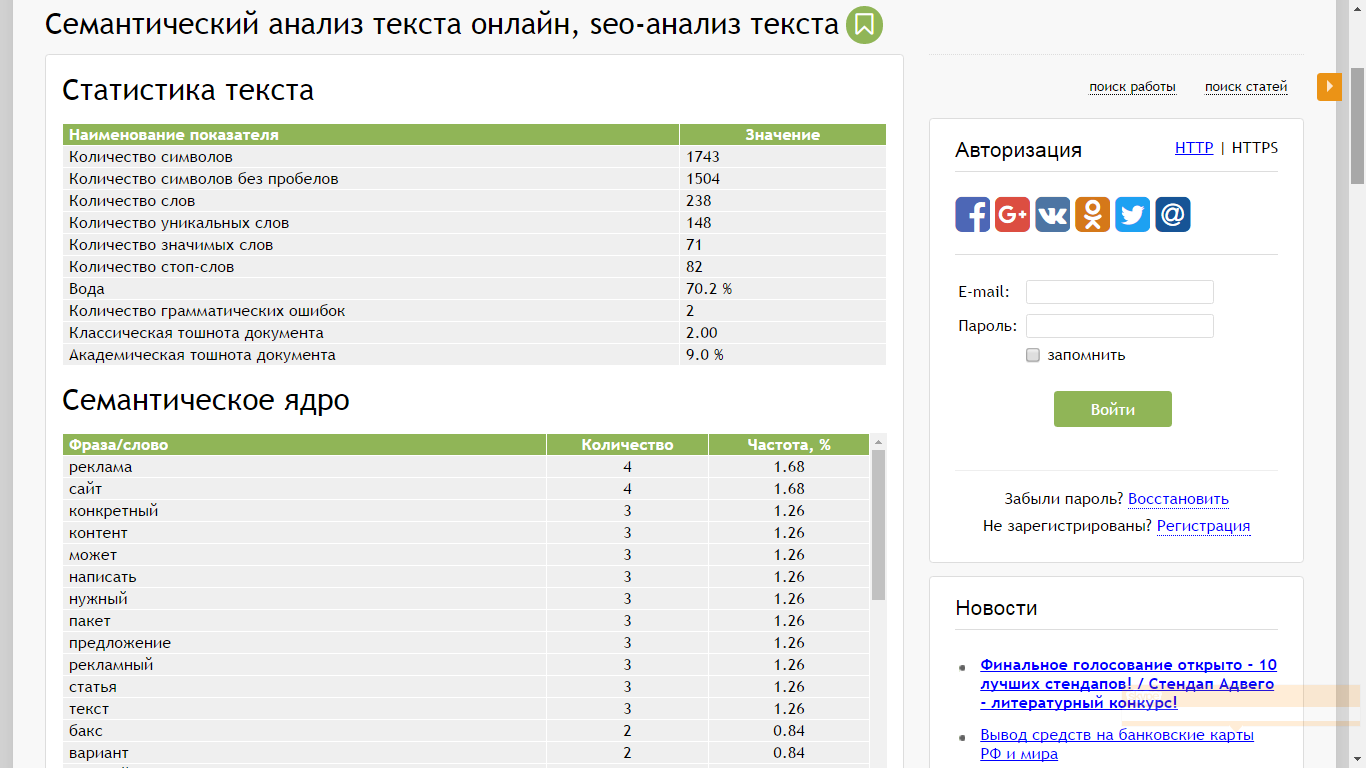 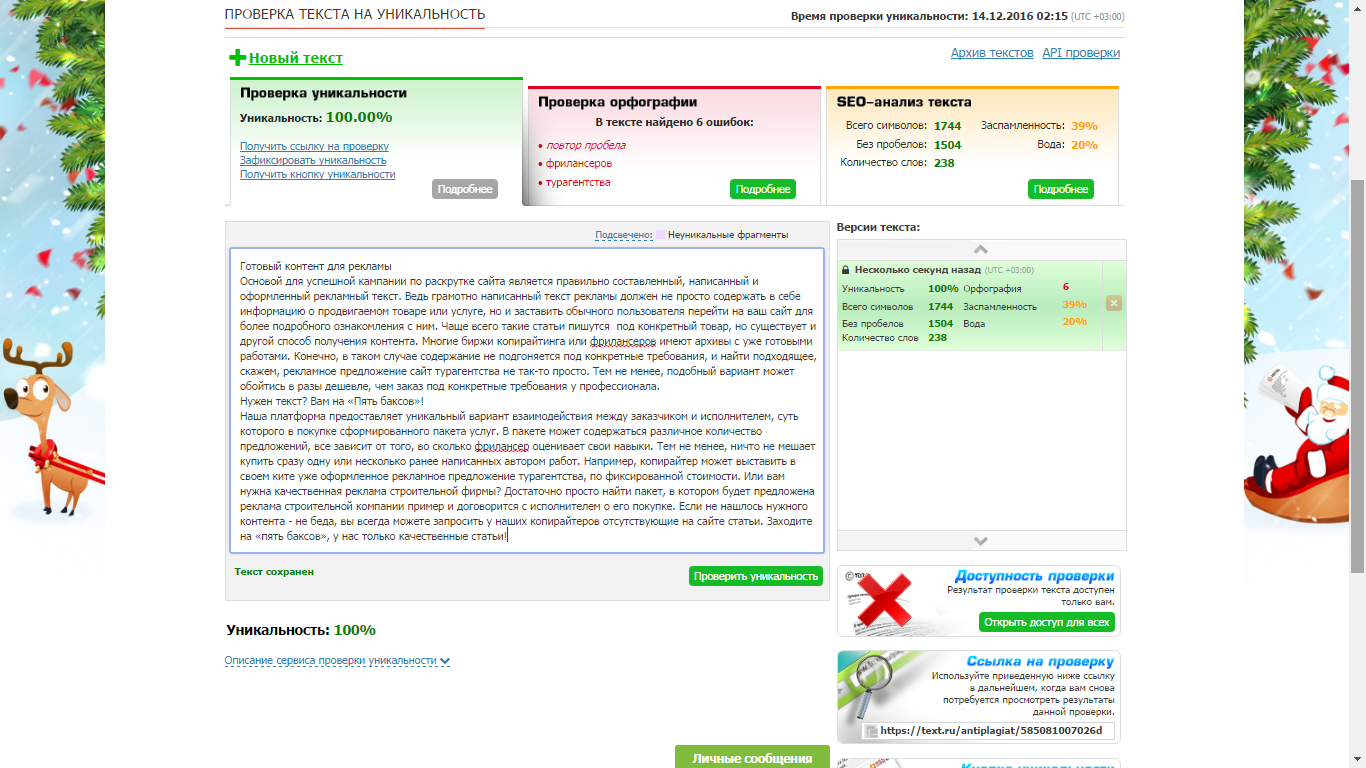 